DROCHAID CHULTARACH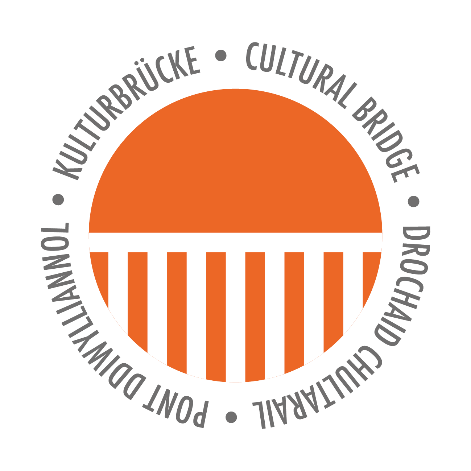 TAGRADH AIRSON MAOINEACHADH 
COM-PÀIRTEACHAISSreath 1 Tha Drochaid Chultarach a’ dèanamh fèill air com-pàirteachasan dà-thaobhach eadar an RA agus a’ Ghearmailt tro cho-obrachadh eadar Comhairle Ealain Shasainn, Comhairle Ealain Ceann a Tuath na h-Èireann, Comhairle Bhreatainn, Alba Chruthachail, Fonds Soziokultur, Goethe-Institut Lunnainn, agus Ealain na Cuimrigh Eadar-nàiseanta / Comhairle Ealain na Cuimrigh.Le maoin a chur ri com-pàirteachasan eadar a’ Ghearmailt agus an RA, tha am prògram ag amas air dàimhean ùra a thogail agus co-obrachadh ealain agus deamocrasaidh cultarach altram. Cur a-steach aon tagradh do gach com-pàirteachas, gheibhear fiosrachadh a bharrachd agus seòladh iomlan aig https://www.cultural-bridge.info/funding/ Gus an tagradh agaibh a chur a-steach, cuiribh e le post-d gu Lorna Palmer, Stiùiriche Prògraim do Dhrochaid Chultarach, ACE Eadar-nàiseanta aig lorna.palmer@artscouncil.org.uk. ‘S e ceann-là nan tagradh 12f (RA)/1f (Gearmailt) Diciadain 26 Dàmhair 2022. Decisions are due by 14th December 2022. 

Ainm ur n-obrach:Com-pàirtichean Gearmailteach agus RA:Ainm na prìomh buidhne:Gabhaidh am prìomh com-pàirtiche uallach ionmhasail is aithris airson a’ phrògraim.Prìomh ainm airson fios:Seòladh:Post-d Fòn:Com-pàirtiche(an Gearmailteach no RA eile:Ainm airson fios:Seòladh:Post-dFòn:An com-pàirteachas agaibh

Carson a cho-dhùin sibh fhèin is ur com-pàirtiche obair còmhla? (250 facal)Innsibh dhuinn carson a tha an obair seo cudromach do gach com-pàirtiche na lùib agus ciamar a chìtheadh sibh an dàimh a’ tighinn air adhart san àm ri teachd? (300 facal)Ur n-obair

Innsibh dhuinn dè a tha sibh a’ cur romhaibh a dhèanamh, a’ gabhail a-steach cò leis, càit is cuin. A bheil coltas ann gum bi an obair corporra, digiteach no measgaichte? (300 facal)Dè an dòigh sa bheil an obair seo a’ feuchainn rud ùr agus a’ dèiligeadh ri feumalachdan no dùbhlanan làithreach a-rèir aon no barrachd de chuspairean Drochaid Cultaraich? (250 facal)
Stiùireadh ur n-obrach
Nach innis sibh dhuinn ciamar a stiùireas sibh ur n-obair sa chom-pàirteachas, mar eisimpleir, ciamar a roinnear obair eadar com-pàirtichean RA agus Gearmailteach? (200 facal)CLÀR-AMAInnsibh mu na cinn-là tòiseachadh agus crìochnachaidh a thathas a’ sùileachadh a bhios agaibh, nam measg ullachadh agus iar-sgrùdaidh a bhuaileas air cosgaisean. Chan fhaod ur n-obair tòiseachadh ron Ghearran 2023 agus bu chòir dhith a bhith crìochnaichte ron Ghearran 2024, mur aontaichear an caochladh.Thoiribh cunntas air prìomh cheumannan na h-obrach bhon cheann-là tòiseachaidh air adhart, a’ gabhail a-steach càit an tachair i agus cò a bhios aig an stiùir a thaobh gach obrach is gnìomh.Toraidhean obrach
Dè na buannachdan no buaidh sònraichte a tha sibh a’ sùileachadh mar thoradh air an ùine R⁊D, a thaobh an dà chuid an com-pàirteachas ealain agus coimhearsnachd a bhith an sàs, san àm seo no san àm a tha ri teachd? (300 facal)Innsibh dhuinn ciamar a tha sibh a’ cur romhaibh adhartas ur n-obrach a rannsachadh agus a mheas, a’ gabhail a-steach toraidhean ionnsachaidh a ghlèidheadh agus a sgaoileadh? (250 facal)IONMHAS
Uile gu lèir, tha £180,000 ri fhaotainn don phròiseact (mu €209,000). Tha dà shreath maoineachaidh anns a’ phrògram agus thathas a’ sùileachadh gun roinnear a’ mhaoin gu cunbhalach eadar an dà Shreath.Sreath 1: Com-pàirteachasan ùra

Faodaidh tagraichean eadar £5,000 agus £10,000 uile gu lèir iarraidh do gach com-pàirteachas. Chan eil maoineachadh co-fhreagarrach riatanach.Innsibh dhuinn mar a chaitheas sibh an t-airgead a tha sibh a’ sireadh bhuainne, ag innse mu theachd-a-steach agus cosgaisean ann an clàran fa leth airson nan com-pàirtiche Gearmailteach agus Breatannach. Bris sìos ur cosgaisean cho soilleir agus a ghabhas, chaidh grunnan cinn cosgaisean a ghabhail a-steach mar eisimpleir. Far a gabhar, mìnichibh cò às a thànaig ur figearan sa bhogsa airson mìneachaidh leithid, Riochdaire airson 2 là @ €200 an là = €400. Cleachdaibh suimean Euro/Nòta slàn.

Faodaidh cosgaisean ruigsinneachd pearsanta a bhith gan cur ri ionmhas ur n-obrach agus nas àirde na a’ chrìoch tagraidh as àirde don t-Sreath. Is iad cosgaisean ruigsinneachd pearsanta cosgaisean co-cheangailte ri ur feumalachdan ruigsinneachd, agus/no feumalachdan ruigsinneachd sam bith aig feadhainn cruthachail leis a bheileas ag obair gu dìreach gus ur n-obair a choileanadh agus/no ur tabhartas a ruith. Bu chòir cosgaisean ruigsinneachd gus leigeil le daoine gnothach a ghabhail ri ur n-obair, leithid neach-eadar-theangachaidh beò, a bhith an lùib cunntas ur n-obrach.Thoiribh sùil air comhairle tagraidh Drochaid Cultaraich airson inbhean pàighidh agus cosgaisean iomchaidh/neo-iomchaidh.Innsibh an do chuir sibh na cosgaisean sìos mar Iomlan Gross (VAT/MwSt.) Net Caiteachas								
Dè uibhir den iarrtas seo a tha ceangailte ri cosgaisean ruigsinneachd pearsanta? Innsibh dhuinn cò air a chaithear iad sin? (150 facal)

Innsibh dhuinn ciamar a chumas sibh rian air a’ mhaoin a thathar a’ sireadh, a’ gabhail a-steach fiosrachadh mu cò a bhios a’ stiùireadh ur cuid gnothaichean ionmhais. (150 facal)Briathran no fiosrachadh ionmhais sam bith a bharrachd (250 facail):Cuiribh fios thugainn:Tha sinn airson am pròiseas tagraidh don phrògram Drochaid Chultarach a dhèanamh furasta do gach buidheann a dh’iarradh tagradh. Ma tha taic ruigsinneachd a dhìth oirbh gus tagradh a dhèanamh no ma dh’fheumas sibh cruth eile den stiùireadh, cuiribh fios air ar stiùiriche prògraim. Tha ar stiùiriche prògraim ri fhaotainn gus taic a chumail ri na tagraichean uile a thaobh ceistean a dh’fhaodadh a bhith aca mun stiùireadh no mu thagradh a dhèanamh. Lorna Palmer, Stiùiriche Prògraim do Dhrochaid Chultarach, ACE Eadar-nàiseanta lorna.palmer@artscouncil.org.uk Toiseach: 	Crìochnachadh:Ceann-là tòiseachaidhCeann-là crìochnachaidhMìneachadh mun gnìomh no obairLàrachStiùirCunntas chosgais do thagraiche Ghearmailteach:Cunntas chosgais do thagraiche Ghearmailteach:Cunntas chosgais do thagraiche Ghearmailteach:Ceann chosgaisMìneachadhSuim (€)Tuarastail no pàigheadh do luchd-ealain no luchd-cruthachail a tha an sàsCosgaisean ealain no cruthachail eile, leithid rannsachadh, glèidheadh digiteachMàil, leithid ionad, stuth no uidheamachdMargaidheachd agus leasachadh sluaghan-amhaircCosgaisean ruigsinneachd, leithid pearsanta agus/no ur n-obair a dhèanamh ruigsinneach do chàch leithid cosgaisean eadar-theangachadh no mìneachadhSiubhal agus àitichean-fuirich (a rèir Lagh nan Cosgais Siubhail)Cosgaisean rianachd, leithid àrachas, bileagan siubhail ⁊c.Eile, leithid cosgaisean gun fhiostaCosgais iomlan tagraiche GhearmailtichCosgais iomlan tagraiche Ghearmailtich€Cunntas chosgais do thagraiche RA:Cunntas chosgais do thagraiche RA:Cunntas chosgais do thagraiche RA:Ceann chosgaisMìneachadhSuim (£)Tuarastail no pàigheadh do luchd-ealain no luchd-cruthachail a tha an sàsCosgaisean ealain no cruthachail eile, leithid rannsachadh, glèidheadh digiteachMàil, leithid ionad, stuth no uidheamachdMargaidheachd agus leasachadh sluaghan-amhaircCosgaisean ruigsinneachd, leithid pearsanta agus/no ur n-obair a dhèanamh ruigsinneach do chàch leithid cosgaisean eadar-theangachadh no mìneachadhSiubhal agus àitichean-fuirich (a rèir Lagh nan Cosgais Siubhail)Cosgaisean rianachd, leithid àrachas, bileagan siubhail ⁊c.Eile, leithid cosgaisean gun fhiostaCosgais iomlan tagraiche RACosgais iomlan tagraiche RA£Cosgais iomlan phròiseict - builean nan tagraichean Gearmailteach agus RA còmhla (Cudromach: Thoiribh aithris air na cosgaisean gu lèir ann an GBP a’ cleachdadh ìre iomlaid san là a tha ann):£